1COMMONWEALTH OF PENNSYLVANIADEPARTMENT OF ENVIRONMENTAL PROTECTION3	* * * * * * * * *4	IN RE: ATLANTIC SUNRISE PIPELINE PUBLIC HEARING5	* * * * * * * * *BEFORE:	MEGAN LEHMAN, ChairMARCUS KOHL, MemberDAVID GARG, MemberJOSEPH BUCZYNSKI, MemberPAMELA DOBBINS, MemberMICHAEL LUCIANI, MemberHEARING:	Tuesday, June 13, 2017LOCATION:	Bloomsburg High School1200 Railroad StreetBloomsburg, PA	17815WITNESSES: Thomas Shepstone, Dennis Wydra,Kevin Lynn,	Fred Gaffney, Sierra Shamer,Wayne Poncheri, Robert McQuay, John Walker,Dean Marshall, Ed Coker, Carl Marrara,Chris McCue, Tom Jamieson, Abraham Amoros,Jason Fink, Linda Dietrichson, Ed Gillet,Bob Garrett, Sandy Walker, Ed HillAny reproduction of this transcriptis prohibited without authorizationby the certifying agency2Paul McCormick, Marion Menapace,Tammy Murphy3	* * * * * * * * *4	Reporter: Lindsey Deann Richardson 5		* * * * * * * * *6789101112131415161718192021222324253By Thomas Shepstone	12 - 14By Dennis Wydra	15 - 17By Kevin Lynn	17 - 20By Fred Gaffney	20 - 22By Sierra Shamer	22 - 24By Wayne Poncheri	24 - 25By Robert McQuay	25 - 28By John Walker	28 - 30By Dean Marshall	30 - 32By Ed Coker	33 - 34By Carl Marrara	34 - 37By Chris McCue	37 - 40By Tom Jamieson	40 - 43By Abraham Amoros	43 - 46By Jason Fink	46 - 48By Linda Dietrichson	49 - 51By Ed Gillet	51 - 52By Bob Garrett	52 - 53By Sandy Walker	54 - 55By Ed Hill	55 - 5741	I N D E X (cont'd)2By Paul McCormick	58 - 59By Marion Menapace	59 - 61By Tammy Murphy	61 - 64DISCUSSION AMONG PARTIES	64 - 65789101112131415161718192021222324251	E X H I B I T S235PageNumber	Description	OfferedNONE OFFERED67891011121314151617181920212223242561	P R O C E E D I N G S2	------------------------------------------------------MS. LEHMAN:	Good evening, everyone.Thank you for coming this evening.	My name is MeganLehman.	I am the community relations coordinator forthe Pennsylvania Department of EnvironmentalProtection's North Central Regional Office located inWilliamsport.	And which also covers this county.Tonight we're here to hold a formal public hearing onChapter 105 and Chapter 102 permits submitted to DEPfor the Atlantic Sunrise Pipeline project.	Which isproposed by Transcontinental Gas Pipeline Company, LLC,otherwise known as Transco.	These applications arecurrently under technical review by DEP.Thank you for coming tonight.	And thankyou to the staff of Bloomsburg High School for hostingus this evening.	I'd like to introduce from DEP,starting with my immediate left, Marcus Kohl, NorthCentral Regional Director.	David Garg, environmentalprogram manager for water ways and wetlands in theNorth Central Office.	Joe Buczynski, environmentalprogram manager for waterways and wetlands in theNortheast Regional Office.	Pam Dobbins, permit chieffor waterways and wetlands in the Northeast Office.And finally, Mike Luciani, senior civil engineer in the7Northeast Regional Office.The proposed Atlantic Sunrise Pipelineproject is designed to supply natural gas by connectinggas producing regions in Northeastern Pennsylvania tomarkets in the mid-Atlantic and Southeastern states.The proposed project will consist of compression andlooping of the Transco Leidy Line in Pennsylvania,along with the Greenfield pipeline segment, referred toas the Central Penn Line connecting the NortheastMarcellus producing region to the Transco main linenear station 195 in Southeastern Pennsylvania.The proposed pipeline corridor willtraverse ten counties from Northeastern Pennsylvania toSouth Central Pennsylvania.	Existing - in existingTransco facilities are being added and modified toallow gas to flow bi-directionally.The specific permits DEP is seekingcomment on tonight are the Chapter 105 waterobstruction and encroachment permit applications, andChapter 102 erosion and sediment control, generalpermit for earth disturbance associated with oil andgas exploration, production, processing, or treatmentoperations, or transmission facilities known as theESCGP-2, notice of intent or NOI.The Chapter 105 permits are required for8activities that are proposed to be located in, along,across, or projecting into a watercourse, floodway, orbody of water, including wetlands.	The Chapter 105permits will be issued by DEP on a county by countybasis.The Chapter 102 ESCGP-2 permit addresseserosion and sedimentation issues during construction ofthe right-of-way, compression stations, and proposedaccess roads.	The ESCGP-2 permit also addresses postconstruction storm water controls, and restoration ofthe right-of-way, compression stations and accessroads.Again, tonight we are here to hold aformal public hearing.	We will take testimony in theform of comments from those who are registered tospeak.	You must be registered if you wish to presenttestimony tonight.	All comments from the public,including those offered here in person, and thoseprovided to DEP in writing, which can be sent viae-mail or postal mail by June 26th, will carry the sameweight.	If you wish to make a formal comment tonightand have not yet registered, please go to the tableoutside the auditorium and sign up with the DEPrepresentative.	We will close registration when webegin with the first for person in a few moments.9Because this is a formal public hearingon record, DEP personnel here tonight will not beanswering any questions at this time.	Instead, allcomments or questions will be addressed in writing bythe Department after the close of the public commentperiod, in what is called a comment and responsedocument.	Again, DEP will not respond to any commentsor questions during this hearing tonight.And just so that you are aware, becauseof that, when folks are speaking, we tend to keepstraight faces and look fairly stoic.	And we want youto understand, we are listening.	That's why all of usare here tonight, including technical staff that areworking directly on the permits.	So because DEP is aneutral party, we do not, you know, visually respond towhat's being said.	But just rest assured it is beingheard and understood.The public comments and the Department'sresponse will be made part of the administrativerecord, which will be available for review at DEP'sNorth Central Regional Office in Williamsport, and alsothe Northeast Regional Office in Wilkes-Barre.Arrangements can be made to review theadministrative record by calling either of thoseoffices, phone numbers are available outside on the10table, during regular business hours.	The record canalso by viewed online by going to DEP's website, byclicking on the pipeline portal, and then clicking theAtlantic Sunrise tab.So for tonight's hearing, we have setsome ground rules.	These ground rules are meant toallow the hearing to be managed effectively.	And also,respectfully for all parties.	And allow for yourtestimony, and that of your fellow citizens to beheard.First of all, please turn off cellphones or put them on vibrate.	And if you have to takea call, please step outside of the auditoriumimmediately.	No signs may be held up or displayedinside the auditorium.	The hearing tonight is fortestimony only, not questions or presentations,although you can submit additional material for therecord.I will call on people to speak in theorder in which they signed up.	When your name iscalled, please approach the microphone in the center ofthe aisle, say and spell your name for the record, andgive your testimony.	Please speak loudly and clearlyinto the microphone so that everyone can hear you.Unless your name is called, please do not approach the11microphone or speak out of turn.	Please be respectfulof everyone's opportunity to be heard.	Don't interruptwhile others are speaking.	And that does includeclapping, booing, or other forms of sound.Each person will be allowed threeminutes to offer testimony.	We will keep the time andhold a warning sign as the speaker approaches the endof their time.	When your time is up, I will say time.And if the speaker does not stop when asked at the endof three minutes, the microphone may be turned off.Once you finish your testimony, pleasehand your written comments, if you have them if you'dlike.	You don't have to do that.	And then return toyour seat.	One opportunity will be given to offertestimony per person.	And you cannot donate or offerunused time to another speaker.We reserve the right to deny anyone theopportunity to testify if they don't follow theserules, or if they're determined to be a safety hazardor disturbance to meeting decorum.	We also reserve theright to have people escorted from the building for thesame reason if they act in a manner that disturbsothers or interrupts this hearing.Finally, we reserve the right toterminate the hearing if we feel that participants are12not following the rules, or acting in an unruly mannerthat does create a safety hazard.	Thank you for yourcorporation with all of these ground rules.We'll now begin the hearing.Registration for this hearing is officially closed.Again, we are here to receive comments on the Chapter105 and 102 permit applications.	I will call you up inorder to speak.	And also as I read each name, I'llcall the next couple of people so that folks can getready, and that they're aware that they're on deck.Remember again,	please state and spellyour name clearly so our stenographer can understandit.	Okay.	And the first speaker tonight is ThomasShepstone.	Thomas is followed by Dennis Wydra, andKevin Lynn.MR. SHEPSTONE:	Thank you.	My name aThomas A. Shepstone, S-H-E-P-S-T-O-N-E.	And thank youfor this opportunity.	I'm a consulting planner withover 40 years of experience consulting with businessesand communities in Northeastern Pennsylvania.	I alsopublish a blog supporting natural gas because I seewhat it's done economically for our region and ournation.	And I'm here tonight with what I hope will betaken as constructive criticism, because I know yourintentions are to be fair.13However, Atlantic Sunrise permitapplications under Chapters 102 and 105 should beapproved by DEP for a very simple reason.	And it isthat any DEP decision with respect to Chapters 102 and105 should simply be a matter of technical compliance.Period.	Both chapters consist of very specificcriteria and standards, which shouldn't be influencedby public opinion as to anything but compliance withthose criteria and standards.Significantly in this regard, bothChapters provide only that the Department may, at it'sdiscretion, hold a public hearing.	Hearings aren'tmandatory because the subject is technical, notpolitical.	The regulations moreover do not provide formultiple hearings, but rather a hearing on eachapplication.	This strongly suggests what is going onin this case is a little more - is a little more thanDEP providing a public ranting opportunity for thosewho wish to attack the applications.	Although, I haveto say, I don't think that's the intent.	And I thinkthe two hearings held so far were probably more prothan negative.Still as a supporter of the project,there's very little for me to say other than to pointout that the Atlantic Sunrise Project has been14extensively reviewed by both FERC and DEP.	And theapplications clearly meet the Chapter 102 and 105requirements.Project opponents though will probablybe here tonight, and they have been at previoushearings, and at three more completely unnecessaryhearings to attack the project and everythingimaginable.	Having nothing to do whatsoever withChapters 102 and 105.	They'll talk about theiropposition to fossil fuels, their hatred of the oil andgas industry, and their ideology.	But very littleabout Chapter 102 having to do with erosion andsedimentation control, or Chapter 105 having to do withdam safety and water waste management.I urge DEP to simply follow its ownrules.	If it does so, there's no basis for anythingbut an approval of the Atlantic Sunrise Project.	Thevoluminous materials submitted to both FERC and DEPdocument compliance to the enth-degree.	I further urgeDEP to not enable pipeline project opponents byconducting redundant public hearings in the future thatserve no purpose, other than to allow those opponentsto vent with a view toward getting media coverage oftheir antics.	The regulations are straightforward.Just enforce them.	Thank you.15MS. LEHMAN:	Next up is Dennis Wydra,followed by Kevin Lynn and Fred Gaffney.MR. WYDRA:	Thank you.	I stronglysupport approval of the Pennsylvania DEP's Chapter 2and Chapter 5 permits for water obstructionencroachment and erosion and sediment control for theWilliams ASP project.	This company has worked with DEPand the Federal Energy Regulatory Commission for overtwo years to meet all their rigorous requirements.Williams has made for than 400 modifications of thepipeline route.	And now has 25 percent of that routeof existing right-of-ways.FERC is now on the record that theconstruction of the Atlantic Sunrise Pipeline will notnegatively impact water quality or supply during orafter construction.	Full-time environmental inspectorswill oversee construction to insure compliance withrequired regs.	Williams will avoid and minimizeimpacts to wetland through routing adjustments, and byreducing the project limits of disturbance wherepossible.	There will be no loss of wetland acreage andwetlands within the permit of right-of-way.	They willbe simply converted to forest and PSS vegetation to PEMand PSS vegetation types.PennDOT makes wetland litigation a16normal environmental practice while constructing newroads without any adverse impact.	And Williams will dothe same meeting DEP's stringent requirements.	The ASProute will have no adverse impact on watershed ittraverses.	Their environmental construction plan willhave almost no impact on the Susquehanna and ChesapeakeBay watersheds.FERC's impact statement concluded, giventhe impact of Williams minimization and mitigationmeasures proposed by Transco, as well as ourrecommendations, we conclude that the construction andoperation of the project will not have a significantadverse affect on wildlife, including migratory birds.And U.S. Fish and Wildlife has concluded it will nothave any adverse impact on bald eagles or the bogturtle.	Actually, pipelines have a very positiveaffect on wildlife habitat, as it opens new naturalfood plots for deer and turkey after replanting, withup to eight different varieties of seeds depending onwhat the experts determine the soil conditions warrant.I have successfully geared - I led mostof my life to pipeline in McKean and Delaware Counties.It's important to note that it affords a critical placeto permit handicap hunters, both young and old, abetter place to hunt than walking through the forest.17I included a photo of my handicap stepson.	And hecouldn't walk through the forest, but he hunted throughmany years along pipelines up above the MansfieldWal-Mart.One of the neat things about pipelinesis run off.	Run off will have no negative impact fromthe pipeline, as the construction route will berestored to original contours and revegetated likenever before.	When you look closer at the photo in mytestimony, you'll find that it actually provides betterrun off protection than the forested floor.	And I'mgoing to say this.	It's not in here, but pipelineshave better run off protection than 50 percent of ourstate forest and our state game land.MS. LEHMAN:	Your time is up, sir.MR. WYDRA:	Thank you.	Appreciate it.MS. LEHMAN: Okay.	Next up is KevinLynn, followed by Fred Gaffney, Sierra Shamer, andWayne Poncheri.MR. LYNN:	Hi.	Thanks for letting mespeak.	My name is Kevin Lynn, K-E-V-I-N, L-Y-N-N.	Ilive not too far from here at Harvey's Lake.	And Iwork for the Lindy Corporation.	We do lots of work forWilliams.	I'm also a greenie.	I also would like thePA DEP to approve Chapter 102 and Chapter 105 permits18for the Atlantic Sunrise project.Tonight you're going to hear lots ofpeople talk about the stringent standards that Williamssets for projects, they do.	They're tough.	They'rejust like greenies would expect.	And there are lots ofwell-meaning people here who are worried about theenvironment.	I am here to tell you that Williams isalso very worried about the environment.	But I wanttalk to you tonight about the future for about twominutes.	The future of energy, you know, the bigpicture.I have one question.	Going forward,folks, five years out, will we need more energy orless?	I think most of agree we're going to need moreenergy.	The cloud, whatever that actually is, it's alittle too young for old guys like me.	The cloud iskept aloft by electricity.	I know that much.	We'regoing to need more energy.	And renewables enough arenot going to do it.	Renewables right now comprise14 percent of our energy supply.	That keeps the lightson only one day a week.	And folks, that's no way tohead toward the future.	So we need more energy and weneed it clean.	And that's where natural gas comes in.Natural gas is the cleanest fossil fuelin the world.	It's 50 percent cleaner that the coal19our President Orange loves so much.	And folks, thenews is really good.	Every day that we use natural gasto power our country, we're not using coal.	And everytime we shut down a coal plant and change it over tonatural gas, the air gets cleaner.	Every time Williamsexpands its capacity, it's good news for us.	It'shappening more and more.Last year natural gas overtook coal asthe number one fuel for electric generation in thiscountry.	The air is getting cleaner every day.	Andnowhere is that more obvious than nearby Penn State.In March of 2016, Penn State celebrated their, quote,last day of coal, end quote.	After 150 years ofburning coal to power Penn State, they've switched tonatural gas.Once last year 3,250 coal trucks a year,almost ten a day, rumbled under the Penn State campuswith their dirty fuel.	325 ash trucks a year, almostone a day, left the campus with their filth.Everything is better.	In 2011, the Penn State Energy -campus energy system operated at 72 percent.	That'sgoing to improve to 80 percent, which is twice theefficiency of the electric grid.	This is happening allover the country.	And it's all because we have morenatural gas.20Natural gas is the cleanest fossil fuel.I said that.	Natural gas is also cheap, abundant, anddomestic, which means we're not enriching a single tinhorn dictatorship.	More than that, this gas isMarcellus gas.	It's from under our feet just north ofhere in Northeastern Pennsylvania.	We are literallyfuelling our own growth with a domestic supply thatcould last 100 years.The future is cleaner, cheaper, andsafer because of natural gas.	Let's embrace thatfurther and pass the Chapter 102 and 105 permits.Let's get to the future sooner rather than later.Thank you.MS. LEHMAN:	Frank Gaffney.MR. GAFFNEY:	Good evening.	My name isFred Gaffney.	That's G-A-F-F-N-E-Y.	I'm the Presidentof the Columbia-Montour Chamber of Commerce, whichrepresents approximately 500 organizations throughoutColumbia and Montour Counties and beyond.	TheColumbia-Montour Chamber of Commerce works tostrengthen the region's economy by supporting existingemployers, as well as encouraging new businessdevelopment.As such, our organization has researchedthe Atlantic Sunrise Pipeline project.	We've met with21representatives of the project and conductedindependent research of natural gas pipelineconstruction and safety in general.	This researchindicates that modern pipeline technology providesamong the safest methods of transporting natural gas.Specific to this project, Williams hasdemonstrated its concern property owners and theenvironment with the adoption of more than 400 routemodifications affecting over 60 percent of its originalroute.	Following a comment period from our membership,the Chamber's Board of Directors adopted the followingresolution.	Whereas Pennsylvania's natural gasindustry is a major economic driver in the Commonwealththrough job creation, directly related to gasextraction and transportation, lower utility costs andrevenues.And whereas Pennsylvania's natural gasreserves are projected to be able to serve current andfuture demands within the Commonwealth with significantsurplus or export for decades.And whereas the current infrastructurewithin Pennsylvania is insufficient for the safe andeconomical transportation and distribution ofPennsylvania's natural gas supply to all markets,including residences and businesses within the1	Commonwealth.222And whereas state and federal regulatoryagencies proclaim the modern pipelines to be the safestmethod of transporting natural gas.Now therefore be it resolved that theBoard of Directors of the Columbia-Montour Chamber ofCommerce supports the expansion of Pennsylvania'snatural gas transportation and distribution pipelineinfrastructure through a responsible collaboration withproperty owners for the benefit of the citizenry, andCommonwealth - and the economy of the Commonwealth.Williams has supported dozens ofcommunity organizations and conservations projects inour area.	If approved, the Atlantic Sunrise project isexpected to support 2,300 jobs, and generate $1.6billion in economic activity during the constructionstage.	We believe this project would be beneficial toour region and the Commonwealth as a whole.	Thank youfor the opportunity to provide comment.MS. LEHMAN:	Okay.	Next is SierraShamer, followed by Wayne Poncheri and Robert McQuay.And just to remind everyone, please spell your name, aswell.MS. SHAMER:	Hi.	My name is SierraShamer, S-H-A-M-E-R.	First name S-I-E-R-R-A.	I'm a23community organizer and environmental scientist.There are glaring issues with theconstruction plans as proposed by Transco.	They failedto discuss the watershed impact in detail and ignorethe cumulative impacts of constructing a natural gas -a large natural gas transmission line through CentralPennsylvania.The Atlantic Sunrise will requirehundreds of new unconventional wells, which will impactair-water quality for thousands of residents throughoutPennsylvania, as evidenced by DEP's oil and gascomplaint records.	The numerous wetlands, wetlandstreams, and rivers crossings, will cause erosion andsedimentation issues.	Especially because the majorityof these crossings will impact the surface.	They willnot be constructed via horizontal directional drilling.This project will result in only harmfor Central Pennsylvania, its environment, and itsresidents.	DEP should re-evaluate and deny thesepermits.	And re-evaluate also the 401 water qualitycertificate.New York State has denied the waterquality certificate for similar natural gas pipelinesdue to impacts to water quality, particularly of highquality streams.	Similar high quality streams and24watershed exist in Pennsylvania.	Please consider thesefacts when assessing the 102, 105 permits, and 401water quality certificate.	Thank you.MS. LEHMAN:	Next is Wayne Poncheri,followed by Robert McQuay and John Walker.MR. PONCHERI:	Hi.	My name is WaynePoncheri, W-A-Y-N-E, P-O-N-C-H-E-R-I.	I am the chiefexecutive officer of Abbey Road Control in Drums,Pennsylvania.	I am for the approval of the pipeline.And while the Atlantic Sunrise pipeline project willbring many good jobs to our area, it also will be atremendous boost for the entire economy along the pathand for our nation as a whole.James Ricard, who is an economy advisorfor the Pentagon and the intelligence communities ofthe United States has said the benefits of interstatepipeline will be transformed and hundreds of thousandsof jobs are created in the actually pipelineconstruction.	And more jobs can come from connectingto large natural gas from keynotes, allowing naturalgas organizations to be placed at existing facilities.The economic boost would be immediateand transformative.	Many more jobs are created throughthe conversion of vehicles from gasoline to naturalgas.	Dependence on foreign oil would end.	And U.S.25trades deficit would evaporate to zero.	Theenvironmental benefits are obvious, as natural gasburns cleaner than diesel or gasoline.According to the Chamber of Commerce,who just spoke, more pipelines need to be built in theNortheastern United States.	And if we ignore thisneed, 78,000 jobs will be lost in our quarter of thecountry.	Another 7.6 billion in GEP will be lost.A lot of the opponents to the pipelinespeak of safety.	But I don't think they give enough towhat the alternatives would be, which would also bepulling the gas and having to shove them by truck orrail.	And of the ways to ship gas, the only truly safeway is by ship on the ocean.	Second is pipeline, whichis much safer than trucks or rail.	And I think thisneeds to be considered.	Thank you.MS. LEHMAN:	Robert McQuay.	Mr. McQuay,followed by John Walker, Dean Marshall and then EdCoker.MR. MCQUAY:	Robert McQuay, M-C-Q-U-A-Y.Thank you for this opportunity to share my support forthe Williams Transco Atlantic Sunrise project.	Oftenthose who support a project will respond to theenvironmental concerns with information about economicimpact and jobs.	I understand this doesn't really26address the concern.	And I will focus on why I supportthis project from an environmental and safetyviewpoint, along with other benefits.	The dramaticresurgence of the United States as an energy superpowerhas provided tremendous economic and environmentalbenefits.	Even as America is leading the world in oiland natural gas production, methane emissions havefallen thanks to industry leadership investing in newtechnologies.	U.S. carbon emissions frompower-generation are now at nearly 30-year lows due toincrease use of natural gas.Methane emissions from 1990 to 2015associated with the natural gas industry declined by18.6 percent, while U.S. natural gas productionincreased by more than 50 percent, according to EPA andEIA data.	This shows U.S. emissions of methane fromthe natural gas sector decreased noticeably during oneof the largest increases in natural gas production inthe nation's history.Furthermore, America's oil and naturalgas industry continues to lead all other industries inzero and low carbon investments.	Between 2000 and2014, the oil and natural gas industry invested $89.9billion in such environments.	More than double that ofthe next largest private sectors.27In a dynamic, innovation-driven industrylike energy, we should be careful not to adoptregulations that prevent technological improvements orshrink opportunities for investments that could deliverenvironmental benefits, and consumer savings for yearsto come.Some of the technologies that have beenimproved and adopted over the past several yearsdirectly benefit the pipeline industry and theenvironment.	Engineers and environmental scientistswork to define routes and methods with the least amountof impact.	And then follow best practices forinstallation restoration.	Safety for people working onthe projects, people who will living nearby, and thegeneral population is always foremost in the minds ofthose who operate the pipelines.I've had direct experience working withWilliams.	And they take extra precautions to protectand preserve the environment, assure safety for all,and support and respect communities where they areoperating.Although zero impact is always the goal,with any project there will be some impact.	As ourwould works to become less dependent on fossil fuels,renewable energy options also have environmental28impacts.	Electric cars are powered by the veryelectric that is created in a large percentage bynatural gas.	Wind turbines and solar panels are madewith products created with natural gas.	The harnessand ropes that safely hold and support the rock climberwho's enjoying the beauty of our great outdoors aremade with products that include natural gas.In closing, I'm happy to offer mysupport for this project.	I appreciate the manyopportunities and benefit it brings to my community,including economic benefits, increase in jobs,increased business, and lower energy costs, whileknowing Williams will do it right.	I'm convinced theycare.	Thank you.MS. LEHMAN:	Okay.	Next up is JohnWalker, followed by Dean Marshall.MR. WALKER:	I sincerely hope that youwon't count my time to get up here as part of my threeminutes.MS. LEHMAN:	Of course we will not.	Wedon't start the time until after you spell your name.MR. WALKER:	This looks like a lot andit is a lot.	You've given me three minutes to speakabout what I have spent three years researching.	Myname is John Walker.	And I don't think there's any way29you can misspell that.Now, these documents are reflective ofwhat I found out, a few things about Williams andTransco.	Transco in 1991, was fined by FERC $11million as a result of a violation of FERC rules.	Andthat was the largest fine ever levied at that time.	In1996, Williams bought Transco.	And in 2002, Williamswas fined $20 million which was the largest fine everlevied at that time by FERC.Now, I tell you those things becausethere is a long list of violations.	And the reason I'mtelling you this, rather than addressing it directlywhat you have called us here tonight to do, is becausethere's a lot, either that you don't know, or that youdon't care about.	Because there are 40 incidents -well, let me start back at the beginning.	There are 88incidents that Williams found it necessary to reportfrom 1986 to the early part of the - to the 1990s.They have acted to obfuscate their poor practice.Now, you've heard wonderful things aboutthem tonight.	I didn't find that out.	I found outlots of things that were not wonderful.	And I will besending to you, the documents that I've found.	I'vegot a list of questions that haven't been answered.I've got the Atlantic Sunrise project by Key-Log30Industries, who have found a lot of costs that FERC hasnot even considered.	And you, as the keeper of ourenvironmental protection, have responsibilities in allof these areas.	You are not here to talk about thattonight.But let me tell you, this is a report ofthe accident at Unityville.	They have reported that itwas stress cracking was the accident.	They alsoreported that they reversed the bi-directionalpipeline, that they had been warned about immediatelybefore the explosion.	By immediately, I mean in 2014.The explosion happened in 2015.	And in 2015, theyreversed the direction of the pipeline.	And in12 hours and 6 minutes, it exploded.	And they said ithad been increasing the pressure throughout the day.MS. LEHMAN:	Your at time, sir.MR. WALKER:	And said nothing about whatthey had done.	Nobody was watching.	There's lotsmore.	I'll send it to you.MS. LEHMAN:	Next is Dean Marshall,followed by Ed Coker, Carl Marrara, and Chris McCue.MR. MARSHALL:	Is the mic on?	My nameis Dean Marshall, D-E-A-N, M-A-R-S-H-A-L-L.	My home isalong Fishing Creek just down the stream from thetriple Williams Transco pipeline Leidy loop crossing.31On the evening on June 9th, 2015, one of three parallelTransco pipelines ruptured along a 30-foot longitudinalseam near Unityville, PA and spewed high pressure gasfor over an hour after the nearest values were closed.Thankfully there was no explosion and evacuatedresidents were allowed to return home after a fewhours.As Williams proceeded to investigate thecause, which they later reported as corrosion andstress cracking, and hydrotest the repairs, other leaksoccurred in nearby locations.	These were not promptlyreported, if at all, until inquiries were made to thePress Enterprise by myself and other concerned arearesidents.The lines in question are 40 to 50 yearsplus old.	And cross several wetlands and high volumestreams in the Fishing Creek watershed.	One mustwonder if, aside from the risk of accidents duringconstruction, this much larger and higher pressureline, will there be ongoing risk of watershed damagefor its service life?	Will those risks increase as theline ages?	Will storms, erosion, settling, andshifting earth increase the risks?	Are these factorstaken seriously in the permitting process?I also think about to Labor Day weekend32in 2012 when my partner and I were alerted about a flowof green drilling or cutting mud flowing down LoyalsockCreek from the Marc one pipeline construction site,upstream from Worlds End State Park.	We drove there,took still photos and video of the creek bed chockedwith green slime, and called DEP to report it.	Severalothers made calls as well. The releases continuedsporadically over the long holiday weekend.DEP assured us in a callback that itwas, quote, merely sediment from the stream thatstirred up by an open cut crossing near Ringdale, aboutten miles upstream.	I would like to know today that ifDEP grants Williams Atlantic Sunrise LNG exportproject, water and wetland crossing permits, and thereare, quote, accidents,	end quote, in the constructionphase or any time during service, will DEP simplydownplay or cover up the impacts?I ask you today to think carefully andtake into consideration that you, along with thiscompany, which by the way has an abysmal safety record,will be held accountable.	This project has no benefitto Columbia County, yet contains generations of ongoingrisks.	Our watershed is a true source of propertyvalue, economic benefit, and scenic beauty enjoyed byresidents and visitors.	Thank you.33MS. LEHMAN:	Ed Coker.MR. COKER:	Hi.	My name is Ed Coker,C-O-K-E-R.	I'm here to tonight as a member of thePipeliners Local Union 798 to urge the DEP to issue theChapter 102 and 105 permits necessary for Williams toconstruct the Atlantic Sunrise pipeline.I'd like to point out at this time, thatWilliams has awaited patiently the issuance of thesepermits since 2015, when the applications were firstsubmitted.	Williams does have a proven record, againand again of being a responsibile operator ofpipelines, friends of the communities they go through,and a champion of the environment.They have worked with the DEP, FERC, andthe Foresty and Wildlife Services to ensure they meetall criteria necessary for the construction of thisproject.	In addition to that, they have voluntarilydonated over two and a half million dollars to localconservation projects.	And I've got a whole writtenstatement.	I kind of want to get off it a second.This is what I do for a living, as issome other people in here, other labor unions that arehere.	And we've worked for Williams.	We know theirhigh quality standards.	We have to adhere to them orwe're not employed.	So I just want to point that out.34Natural gas is here.	It is what's goingto make our country independent of nations that don'tlike us.	They just don't like us.	And we need naturalgas.	Everybody in this room is affected by natural gaswhether you realize it.	From the chairs you're sittingin right now, to the air-conditioning you're enjoying.In the wintertime, the heat, the carsyou drive in, the umbrellas you cover your head with inthe rain, every bit of that is touched by natural gas.And if we're ever going to build our energyindependence, we've got to build these pipelines now.Yes, there are older pipelines in existence, that'sprobably time they be replaced.	And I'm all for that.These pipelines are being built with thelatest technology, the highest grade pipe, to thehighest standards.	And being held to more regulationsthan ever before.	So I'm going to skip for rest ofthis.	And I'm just going to say, I urge you to pleasewithout any further hesitation approve these permits,so we can make Pennsylvania and the United Statesenergy independent.	Thank you.MS. LEHMAN:	Next is Carl Marrara,followed by Chris McCue, Tom Jamieson, and AbrahamAmoros.MR. MARRARA:	Thank you very much.	My35name is Carl Marrara, C-A-R-L, M-A-R-R-A-R-A.	And I'mwith the Pennsylvania Manufacturer's Association basedin Harrisburg, but actually grew up in Danville.	Thelast time I was actually in this building, I took mySATs.	And I'm hoping today goes a lot better than thatday went.We are a state-wide not-for-profitorganization that represents the people who make thingshere in our Commonwealth, representing 560,000 hardworking Pennsylvanians on plant floors.	And supportingmillions more through supply chains, and distributionnetworks, and vendors of industrial services.	I'mhonored to be here today.	Respectfully asking thePennsylvania DEP to approve Chapter 102 and 105 permitsfor the Atlantic Sunrise project without delay.Manufacturers depend on affordablenatural gas and gas byproducts to remain globallycompetitive.	Natural gas demand is poised to increaseby 40 percent over the next decade.	And theresearchers of the National Association ofManufacturers found that the key drivers will be inmanufacturing and power generation.Therefore, it's projects such as theAtlantic Sunrise project that are so vitally importantto the productive sector of our Commonwealth's economy.36Affordable gas is simply not getting tonetwork with approximately 25 to 30 percent ofMarcellus wells drill to date still not having pipelinetake away capacity.	Projects such as the AtlanticSunrise Project open and expand these markets,stabilizing the energy industry that is so vitallyimportant to manufacturers throughout our Commonwealth.The economic impact will have lastingresults far for beyond the construction of the pipelineand the manufacturing sector.	According to a recentstudy completed by IHS Economics, increase supply ofnatural gas, especially at lower delivering pricesenhances competitiveness of economy by making them moreattractive to manufacturing that are intensive users ofnatural gas, such as chemicals, paper and metals.	Theclose proximity of existing consumers of manufacturingestablishments to increase natural gas supplies cangenerate new pipeline-related economic development.In a nutshell, the combination ofincreased access to shale gas and transmission linesthat move affordable energy to manufacturers acrossAmerica meant 1.9 million jobs in 2015 alone.	TheUnited States federal government recognizes thatpipelines are the safest method for transportingenergy.	Modern pipelines use cutting edge technologies37such as the Atlantic Sunrise Project are the safest ofall.While public safety and welfare areparamount, it seems like this project has been vettedtime and time again.	It's time to move forward.	As aPennsylvania Department of Community and EconomicDevelopment commissioned a study recommending thatPennsylvania take aggressive action to addresspotential development in infrastructure constraintsproactively.	This includes investing in suitable sitesto accelerate development, and support MGL pipelineinfrastructure and storage capacity.These actions are critical to insuringPennsylvania is in a position to development long-termjob creating manufacturing opportunities.Pennsylvania's natural gas revolution is giving ourmanufacturers new momentum with abundant,cost-competitive energy.	But to fully realize thepotential of shale gas, Pennsylvania needs to robustinfrastructure transmission, which is why we urge youto approve today.	Thank you.MS. LEHMAN:	Okay.	Next up is ChrisMcCue, followed by Tom Jamieson, Abraham Amoros, andJillian Lashmett.MR. MCCUE:	Chris McCue, C-H-R-I-S,38M-C-C-U-E.	Good evening.	I'm Chris McCue.	I'm vicepresident of Borton Lawson Engineering.	Borton Lawsonis a 160-person engineering firm with offices inWilkes-Barre, Bethlehem, and Pittsburgh.	For the pastnine years, we have been providing engineering andenvironmental consulting services for natural gaslines, including Williams.During that time we have worked withnumerous facets of Williams organization and found theperformance and standards related to design practices,environmental compliance, and safety to be exemplary.On behalf of Borton Lawson, we respectfully request theDepartment to work to expedite the review and approvalof the Chapter 102 and Chapter 105 permit applicationsfor the Atlantic Sunrise Project for the followingreasons.First, FERC issued the final EIS for theproject concluding that environmental impacts would bereduced to less than significant levels withimplementation mitigation measures proposed for theproject.	Williams has made numerous adjustments tomore than half of the route to address concernsidentified by landowners, public officials, and thepermitting agencies.	This collaborative approachdemonstrates their desire to balance the needs of the1	environment.239Williams has demonstrated it'scommitment to environmental stewardship by voluntarilyfunding more than two and half million dollars in localconservation projects, beyond the requirements of theChapter 102 and Chapter 105 permits.	Williams hasdiligently been working with the department for thelast two years providing data needed to review andapprove the Chapter 102 and 105 permits, includingwater quality analysis, wetland studies, cultural andarcheological studies, best management practices,wildlife protection measures, minimization of impactsto agricultural land, and plans for full-timeenvironmental monitoring during construction.	Williamsdesires to construct this projectin full compliancewith all regulatory requirements.The Atlantic Sunrise product is criticalto the successful development of Marcellus area due tothe fact that we have limited take away capacityavailable to transport gas out of Pennsylvania to theUnited States, and in the area in general, to provideaffordable, clean energy.	Further delays in pipelineinfrastructure will only risk further migration ofeconomic investments to other areas of the country,such as the Permian Basin in Texas, where existing40infrastructures are already in place.Williams Atlantic Sunrise is a privatelyfunded project, which will directly benefit tenPennsylvania counties.	And according to Penn StateUniversity, the project will provide approximately2,300 local jobs and generate $1.6 billion of economicactivity to the project area.And finally, Borton Lawson is an exampleof a local company successfully supporting the naturalgas industry.	Which in turn provides family sustainingjobs and careers.	Presently, we employ approximately40 professionals working directly for the natural gasindustry.	These positions translate to approximatelytwo and half to three million dollars in local salariesand benefits.MS. LEHMAN:	Time.MR. MCCUE:	These employees live innumerous --- thank you.MS. LEHMAN:	Sorry.	Okay.	Next is TomJamieson, followed by Abraham Amoros, Jillian Lashmett,Chris McCallum.MR. JAMIESON:	Good evening.	My name'sTom Jamieson, J-A-M-I-E-S-O-N.	I'm with ClevelandBrothers Equipment Company.	I'm here to speak insupport of the Atlantic Sunrise pipeline project.41This project is designed to supplyenough natural gas to meet the daily needs of more than7 million American homes by connecting producingregions of Northeast Pennsylvania to markets in theMid-Atlantic and Southeastern states.	ClevelandBrothers is a caterpillar dealership with 27 locationsthroughout Pennsylvania and West Virginia.	We are afamily-owned company established in 1948.	We employover 1,200 employees, both union and non-union.Since 2010, we've invested over a half abillion dollars in machinery to support the oil and gasindustry here in Pennsylvania.	Our company has had alongstanding supply relationship with pipelinecontractors operating throughout Pennsylvania,including many of those that will be involved in thisproject.	The pipeline companies that will be doing thework on this project are known for employing bestpractices and construction, including earth moving,material handling, and land restoration.This project will support hundred ofjobs at Cleveland Brothers.	Delays created like in theMariner East Two project causes us to increase ouremployee level by over 200 people.	Also at stake inthis project's approval, the jobs of the thousands ofworkers to support production and natural gas from the42shale formations across Pennsylvania.	They cannotproduce or transport to market because of the lack ofpipeline capacity.Because of all the construction andenergy production activities, the pipeline will enablecommunities throughout Pennsylvania - throughoutPennsylvania will benefit from workers' income, much ofit spent locally.	The resulting state and local taxespaid by them and our employers will support publiceducation, environmental programs, infrastructure,public safety, and other state and local governmentoperations.Much of the opposition to this projectwill point to alternative energy sources or dangers ofcarbon, gas leaks associated with pipelines, dangers toour waterways.	Please keep this in mind.	This projectwill be built by some of the best pipeline contractorsin the country, who, like all Americans, care about theenvironment.	And who have proven over decades, thatthese pipelines are in fact constructed safely.There's not one alternative energyproject in Pennsylvania the opposition can point tothat will supply seven million homes 24 hours a daywith clean and affordable energy sources like thisproject.	Nor can the opposition create the thousands43of jobs and incomes for state's oil and gas workers,who simply want to support their families throughhonest and hard work.	This should be about safe andclean energy production and jobs.	Jobs for citizens.Jobs for our children.	And jobs for our children'schildren.Thank you for the opportunity for me tooffer my view about why this is important to ourcompany and to Pennsylvania.	Thank you.MS. LEHMAN:	Okay.	Abraham Amoros,followed by Jillian Lashmett, Chris McCallum and JasonFink.MR. AMOROS:	Good evening.	My name isAbe Amoros, A-M-O-R-O-S.	And I'm the PennsylvaniaLegislative Director for the Laborer's InternationalUnion of North America.I'm here to testify in favor of theAtlantic Sunrise project.	And urge the approval ofChapters 102 and 105 permits.	Pipelines are proven tobe the safest and most efficient method to get naturalgas to consumers.	Currently, Williams touches morethan 30 percent of the nation's natural gas,transporting it to markets across the country.Williams has also secured all necessary permits and hascommenced construction on Atlantic Sunrise facilities44in all other states.Federal and state regulators play inimportant role in protecting the health and safety ofcitizens they dutifully serve, as well as theenvironment and wildlife.	Williams wants toughregulations and they want those regulations enforced.The challenges that exist in the currentregulatory environment stem from jurisdictionaloverlap.	This overlap has unfortunately stuntedgrowth.	And undoubtedly cost the state jobs andeconomic investment.	The outstanding Chapter 102 and105 permits, for which applications were firstsubmitted in 2015, are among the final approvals neededto move this project forward.Williams has committed to implementingthe best management practices during construction andrestoration to mitigate the potential impactsassociated with the installation of the project.	Ithas dedicated full-time environmental inspectors thatthis will be employed during construction to overseeand ensure that Williams' best management practices areimplemented.	And that the project complies with allapplicable regulatory permit and approval emissions.Working with stakeholders and permittingagencies, Williams has demonstrated a collaborative45approach, which has resulted in the adoption of morethan 400 route modifications, affecting more than60 percent of its original route.Per DEP's request, environmental cultureresources surveys on 100 percent of the preferredroutes have been completed.	Atlantic Sunrise will notnegatively impact the water quality or supply during orafter construction, as full-time environmentalinspectors will oversee construction activities toensure full compliance of the required environmentalmitigation measures.As has been mentioned before, this is a$3 billion privately-funded energy infrastructureproject that is ready to put Pennsylvania energy andthousands of people to work.	Pennsylvania will benefitfrom Atlantic Sunrise's approval, which will span tencounties from Susquehanna down to Lancaster.And as has also been mentioned ineconomic impact analysis conducted by researchers ofPenn State, estimates that 2,300 people will beemployed in those counties during the one yearconstruction phase.	Which will increase economicactivity by $1.6 billion in the project area.Quite simply, natural gas is essentialto the quality of life that many of us take for46granted.	Pennsylvania has an opportunity now tostrengthen and build on its strong energyinfrastructure.The Atlantic Sunrise project will createimportant jobs, foster and continue growth into thefuture.	And on behalf of the men and women of myunion, I urge DEP to approve the Chapter 102 and 105permit applications.	Thank you.MS. LEHMAN:	Next up is JillianLashmett.	Then Chris McCallum, Jason Fink, and TammyMurphy.	Is Jillian here?	Jillian is not here, okay.How about Chris McCallum?	Okay, Chris is not here.Jason Fink?MR. FINK:	Good evening.	My name isJason Fink, J-A-S-O-N, F-I-N-K.	And I'm the executivevice president of the Williamsport-Lycoming Chamber ofCommerce.	And I live at 551 Harding Avenue inWilliamsport.I come forward to request the DEP movequickly to approve the Chapter 102 and 105 permits forthe Atlantic Sunrise project.	This project has beenthoroughly vetted by various entities.	It has receiveda Certificate of Public Convenience and Necessity fromFERC in February of this year.Williams has been working with DEP for47more than two years providing the data and informationneeded for the permit applications to be processed in atimely and efficient manner.	It is now time, afterthese two plus years, for this project to receive DEPapproval that it has demonstrated it has earned.During this time spent in working withDEP, Williams has demonstrated a collaborativeapproach, which has resulted in the adoption of morethan 400 route modifications affecting more than60 percent of its original route.They have performed environmental andcultural resource surveys on 100 percent of thepreferred route.	One-quarter of the project will bedone collocating the pipeline with existingright-of-way.	FERC environmental impact statementdetermined that no long-term effects on surface watersare anticipated as a result of construction andoperation of the projects.It has also stated that given the impactof Williams minimization and mitigation measuresproposed by Transco, as well as their recommendations,they conclude the construction and operation of theproject would not have a significant adverse effect onwildlife, including migratory birds.Atlantic Sunrise has been through an48unprecedented amount of regulatory and public review atfederal and state levels from the various agencies withoversight of it.	This overlap has stunted growth andundoubtedly cost the state jobs and economicinvestment.	This nearly $3 billion project will be amajor drive of Pennsylvania's economy by transportingPennsylvania's Marcellus gas to markets far beyond thebinding area of the gas.	It will help to drive downthe cost of both residents industries that rely upon itfor home heating, air conditioning and manufacturingprocesses.It is time now for DEP to step forwardto end this bureaucratic nightmare for Williams and itsAtlantic Sunrise project.	Williams has already shownthe federal branches of the government that it can andwill construct this pipeline with the safety andenvironmental concerns and oversight that we all expectfrom any industry conducting operations in theCommonwealth.DEP should approve the Atlantic Sunriseproject given all that Williams has demonstrated toreceive the approvals from various federal agencies,including FERC.	Thank you for your consideration of mycomments in favor of the Atlantic Sunrise and Williams.MS. LEHMAN:	Next up, Tammy Murphy.	Is49Tammy here?	Okay.	Linda Dietrichson is next?	Lindawill be followed by Ed Gillet, Bob Garrett, and SandyWalker.MS. DIETRICHSON:	Good evening.	I'm amember of the Fishing Creek Watershed Association andthe Coalition, the Columbia-Montour Coalition forSource Water Protection.	But my comments tonight aremy own.	My name is Linda Dietrichson.	Dietrichson isspelled D-I-E-T-R-I-C-H-S-O-N.DEP, protecting our water resources hasbeen your job for nearly five decades.	You know what'sinvolved with a project the size of the AtlanticSunrise.	The final EIS report released by FERC definesthe challenge for the rest of us.	Quote, the projectwould cross source water protection areas associatedwith the Susquehanna River, Swatara Creek, and fourwater bodies with potable water intake within threemiles downstream of the proposed water body crossing.Excuse me.	That includes water thatpeople here in Bloomsburg need to drink.	By FERC'scount, the project is proposed to cross 388 waterbodies.	Five considered major.	There are 105 wetlandsto be crossed.	Each one presenting distinctchallenges.	Each one posing risks of irreparable harmto local water supplies.	Those risks are far too great1	to take.250DEP, you know from experience thatFERC's assurance that, quote, impacts on wetlandresources would be effectively minimized or mitigated,end quote, is not true.	Even with best practices andno major accidents, mistakes will be made.	Harm to theenvironment will occur.	And Williams Transco has anappalling safety record.	Their assurances areworthless.As effective as you can be as ourprotector, you do not have the resources to monitor theproject as closely as will be required.	The dangersand costs from the project should not be born by thecitizens or the land.	But there's a sure way toprevent disaster.	Deny the permits.	Fossil fuelsextraction is dirty, dangerous, old technology.The ASP is obsolete and unnecessary.Merely a shortcut for Williams Transco to extract andexport.	They have so much invested in this projectthat they won't back out.	That is why we need you tostop them.I feel like Princess Leia as I appeal toyou to be stalwart in your resistance to the pressuresto approve the permits for this pipeline project.	Youmust be Obi-Wan Kenobi, using your force for the good51of all Pennsylvania.	Not allowing our waters to bedestroyed for corporate profit.DEP, you must deny the permits thatwould allow the Atlantic Sunrise to gouge it's waythrough our water body and wetlands.	Stop the projectfrom destroying millions of gallons of water per dayfrom our rivers and streams.	Water that will bepolluted or lost by the industry.	That's water thatrightfully belongs to the people, animals, and habitatof our area.DEP, be the force for good.	Thank you.MS. LEHMAN: Next up is Ed Gillet,followed by Bob Garrett, Sandy Walker and Ed Hill.MR. GILLET:	My name is Ed Gillet.	Irepresent the operating engineers Local 542.	We arethe equipment operators that build these pipelines.	Wehave approximately 6,500 members.	We live here inPennsylvania, pay taxes here, and raise our familieshere.	I worked on several pipeline projects over thelast four years.	I've seen great changes in the wayenvironmental issues are addressed.Environmental practices are second tonone on current pipeline projects.	Pipelineinfrastructure is as important as our roads andrailways.	It's not possibly to meet our country's52energy needs without natural gas.	Pennsylvania mustcontinue to upgrade and build the necessaryinfrastructure to safely and efficiently transport ourenergy resources.Large scale infrastructure projects,such as the Atlantic Sunrise, play an increasing rolein the strength of our economy, both now and futuredecades.	As Pennsylvania takes its place as a globalenergy hub, Local 542 will continue to providequalified, hard working members with the training andsupport they need to develop a safe and efficientenergy transportation network.Not only me, but the entire membershipof Local 542 operating engineers respectfully ask foryour consideration in letting this project moveforward.	Thank you.MS. LEHMAN:	Next is Bob Garrett.	Bobwill be followed by Sandy Walker, Ed Hill, Jr., andPaul McCormick.MR. GARRETT:	Hello.	My name is BobGarrett, G-A-R-R-E-T-T.	I'm the President CEO of theGreater Susquehanna Valley Chamber of Commerce.	We had700 members representing 55,000 employees in the unionof Montour County areas.	I would like thank the DEPfor conducting tonight's hearing.53I would like to draw on our recentexperience that we had with the Sunbury pipelines.	Andwe know a little bit of what we speak related toChapters 102 and 105.	What I would say for the record,is that this company, Williams, is well-vetted,well-known and responsive.	We have found them throughour research to be exemplary self-reporters.	We alsoknow that the construction companies that are likely orhave been selected to work on this, and theiremployees, such as the pipeliners and the other unionsthat you will hear from tonight, tend to - that wefound, they followed the law, guidelines, andconditions.	In fact, it was our experience that duringconstruction of the Sunbury pipeline, that theyexceeded the conditions that were set for them.	And wewere able to use that construction project as a bestmanagement practice with some of our local universitystatements, et cetera.So I would just say tonight to inviteanyone here to come lest over to the GreaterSusquehanna Valley.	View the pipeline alignment.There's a lot to see as it's greening up.	The gas isflowing through the pipeline.	And I thank you for theopportunity to be here the tonight.MS. LEHMAN:	Sandy Walker is next.54Again, Sandy is followed Ed Hill, Jr. And PaulMcCormick.MS. WALKER:	Sandy Walker is my name.W-A-L-K-E-R.	I have a question for you.	How many ofyou live close to or along the pipeline?	So you canlive within let's say, 1,200 feet of the pipeline.	Howmany?	How many of you are concerned about jobs as DEP?I would assume that Department of EnvironmentalProtection is protecting the environment.	The jobsthat all these people are talking about is notsomething that has to be your concern.	That's myassumption.	And I hope it's correct.FERC over-estimated the value of jobsfor this project.	And, in fact, it's going to cost thepublic somewhere between $21.3 and $91.6 billion overthe life of the pipeline.	It's going to cost us that.So I grew up in Pittsburgh.	And thiscould be us talking about coal 70 years ago.	Andeverybody would have thought it was wonderful.	Andthen later emphysema.	And they had to finally turn onall the street lights in the Pittsburgh because theycouldn't see during the day from burning coal.Now, it's methane.	We don't see it, butin the four corners down in Southwest, there's amethane cloud over that place.	And people are55suffering there from the health - their heath for that.The market for this Atlantic Sunrisepipeline isn't going to affect or heat any homes inPennsylvania.	It's going to go to market to beexported.	Some of it may go south.	But Pennsylvaniagets nothing from that.	Just so that you're aware ofthat.So methane is a concern because we wantclean air in DEP.	And methane isn't the only thing.It's Benzine, which causes cancer.	The other concernis a great concern of mine is how many trees will becut down.	Trees, as you know from DEP, regulate theaquifers.	They regulate the water systems.	And theyregulate the temperatures.	Water consumption forfracking, which as Linda said will never be used againby us for drinking, or by fish for swimming.So those are areas that are yourconcern.	And I would assume that that's what you wouldaddress.	I'm also concerned about the number ofinspectors you have for this project.	Thank you.MS. LEHMAN:	Next up is Ed Hill, Junior,followed by Paul McCormick.MR. HILL:	Good evening.	My name is EdHill, Junior.	It's E-D, H-I-L-L.	I'm a representativeof the International Brotherhood of Electrical Workers.56And approximately 20,000 construction members inPennsylvania.	I'm here tonight in support of theAtlantic Sunrise project.	And encourage the PA DEP toapprove the Chapter 102 and 105 permits for thisproject.I'd like to begin by thanking the PA DEPfor holding the public hearing tonight.	And giving usan opportunity to voice our opinions on the matter athand.Williams has been working with thePennsylvania DEP for more than two years providing dataand information needed to it and other agencies forapproval of the Atlantic Sunrise project.	Williams iscommitted to implementing best management practicesduring the construction and restoration to mitigatepotential impacts associated with the installation ofthis project.	Many practices have been well above andwill be well above requirements.	Transco has alsodemonstrated their commitment.By utilizing professionally trainedconstruction workers, including those from the IBW, bywhich who attend at least 900-hours of new classtraining, and 8,000 hours of on the job training over afive-year period before they reach journeyman status.In addition to the IBW, Transco57committed to using other highly training constructionworkers, including the pipeliners, laborers, andoperating engineers.	Which again, demonstrates acommitment following best possible safety involvingpractices by utilizing the best trained constructionworkers in America.Williams has developed and worked withagencies on a timeline that allows the Department'sthorough and complete review of the application.	Aswell as comprehensive construction schedule that wouldreplace the projects service in the safest and mostenvironmentally responsibile manner.The proposed construction schedule wouldenable the company to fully consider all environmentalfactors, maximize favorable construction in weatherconditions, while minimizing adverse impacts, whichwould result in a longer construction period.Again, Williams Transco is committed toensuring safety and environmental protection duringconstruction and operation of the Atlantic Sunriseproject.	The IBW encourages a timely approval of the102 and 105 permits.	Thank you.MS. LEHMAN:	The next speaker is PaulMcCormick.	And then after that the final speaker whois registered, I believe, is this is Marion Menapace.58Sorry if I'm mispronouncing names tonight.MR. MCCORMICK: Good evening.	PaulMcCormick.	P-A-U-L, M-C-C-O-R-M-I-C-K.	I'm with theInternational Union of Operating Engineers PipelineDepartment as the Northeast pipeline representative.Our national training fund this yearalone in 2017, has put on over 180 pipeline trainingcourses, with most of them lasting at least two weeks,some even three and four.	At a tune of over $6million.The International Union of OperatingEngineers has the most highly skilled and trainingequipment operators in the pipeline industry bar none.Our members know the importance of not only running theequipment safely but know how to do it in aresponsibile way to protect the environment with therules and regulations set forth by, not only FERC, ArmyCorp, local and state conversation districts, the DEPwith the regulations they set forth at 102 and 105permits.For example, not only does Williams havefull-time environmental inspectors on the job, thecontractor has environmental crews with our members onthem on the right-of-way, with that being their onlytask.	Making sure all environmental controls are in59place and working properly.	If not, they are repaired,modified, or adjusted so that they will too protect theenvironment.Local operating engineers and theirfamilies will benefit this project with a decent livingwage, health care, pensions, and something to lookforward to at retirement.	As well as local areabusinesses, such as stores, lodging facilities, partssuppliers, et cetera.	Also, local tax revenue for thecommunities, fire departments, schools, and townshipswill see an increase in prosperity.The International Union of OperatingEngineers thanks you for holding these meetings.	Doyour due diligence, just as FERC, Army Corp, and otheragencies have, and approve this project.	We ask you todo your due diligence in reviewing all pertinentinformation, and approve these permits.	Thank you.MS. LEHMAN:	And we have MarionMenapace.	Again, I'm sorry for any mispronunciationstonight.	I try my best.MS. MENAPACE:	Good evening.	My name isMarion, M-A-R-I-O-N, Menapace, M-E-N-A-P-A-C-E.	AndI'm very glad you're here because perhaps ourPennsylvania EPA will save us from what's happeningwith our Federal EPA, which is the metamorphing into60the Environmental Pollution Agency.I'm not here to talk about all theterrible things that have happened with pipelines.	Weknow this.	But I recently actually towards the end oflast year, listened in to a telephone conferencebetween the pipeline and hazardous materialadministration, and people representing pipelines.	Itseems that the former administration had tightenedrules and regulations, especially with regard toinspection and maintenance.	And the pipeline peopledid not like this.	Protesting that it was much tooexpensive.These pipelines will stay in the groundfor decades, as long as the pipe, as long as the gasflows, there will be corrosion.	And accidents willhappen generations from now if the gas keeps flowing.But it won't.Conservation hasn't been mentioned.Conservation is tremendously important right now.There is an alliance to save energy that said, and thisis the latest quote I have is back in 2014.	That in2014, with conservation, better equipment, betterutilities, even the utility companies are working onthis because they want to save energy.	We have saved50 quadrillion BTUs with conservation in 2014 alone.61And that's much more now.	I can't tell you exactly howmuch because I couldn't find the figures.	Butquadrillion is 35 million tons of coal.	It is atrillion feet of natural gas.	And 150 million barrelsof crude oil.	So conservation is extremely important.We should be looking towards that.	There's a wonderfulsite online --- okay.	Final comments.We have the cheapest way to produceenergy is by being energy efficient.	And two of ourneighboring states have already been fracking andthat's what we have to work towards.	They have beenenlightened.	Thank you.MS. LEHMAN:	This will concludetonight's public hearing.	We will note for the recordthat the representatives of the Pennsylvania Departmentof Environmental Protection were present to hold thishearing.	As a reminder, the public comment period willclose on Monday, June 26, 2017.	If you wish tosubmit - oh, yes.	Yes.We are going to allow anyone whoregistered, but didn't get here by the time their namewas called to step forward and speak before we close.And so if you would like to, please state your name andspell it for the record.	And you have three minutes.MS. MURPHY:	My name is Tammy Murphy.62That's T-A-M-M-Y, M-U-R-P-H-Y.	I'm with Physicians forSocial Responsibility in Pennsylvania.	And we areasking that the DEP deny the application for TranscoAtlantic Sunrise pipeline project due to theirreparable harm that it would cause to the state'swaterways and environment during construction, andthroughout the lifespan and beyond.	This project hasharmful environmental impacts, safety issues, air andclimate change impacts, economic ramifications,permanent impacts on scenery and rural character ofthis region, and drinking water sources, ground waterwells, wetlands, springs, and seeps water quality andseptic systems, as admitted even by Transco itself.The aquatic resources have thepotentially to be impacted by many activities,including water body crossings, clearings, blasting,and water withdrawals from hydrostatic testing.	Someof the resources within the project are high qualityand sensitive resources, including exceptional valueand trout streams.Transco fails to discuss, except for themost basic terms, the impacts that can be expected fromother activity in the area.	Including that Transcofailed to adequately qualify impacts of other projectsin the vicinity of the Atlantic Sunrise pipeline.	Even63when Transco acknowledges the impacts from these otheractivities, it does not explain how these will affectand contribute to adverse impacts to the waterresources.For example, in its discussion of impactto surface water resources and application, Transcoadmits the natural gas drilling creates the potentialfor cumulative effects on the water surfaces, affectedby the same watersheds crossed by the project.	It doesnot provide any more information about these potentialaffects, because the information was readily availableaccording to the Transco application, the LuzerneCounty application.So having identified many technicaldifficulties in the Transco application, nineefficiency letters sent, you are aware that your staffneeds to do a thorough technical review of Transco'sresponses to the deficiency letters to each permitapplication.A report prepared by Key-Log Economicsin the proposed Atlantic Sunrise pipeline showsenormous ecological damage, including Key-Log Economicdetails.	The true cost of the Atlantic Sunrisepipeline.	Costs which include the effects of thepipeline on property values, the diminished values of64the ecosystem services, economic damages associatedwith the increase of greenhouse gas emissions, thepublic health cost due to the release of toxins, andsmog-forming pollutants.The report estimates that the pipeline'stotal cost to the environment to be between $21.3 and$91.6 billion.	The ecosystem services value lostduring construction are estimated to be $6.2 to $22.7million.	While annual cost for the diminishedecosystem would approximately cost $2.9 to$11.4 million per year.The benefits people obtain fromecosystems is perhaps the simplest and the mostcommonly heard definition of the ecosystem services.These services can be identified and quantified.	Lostecosystem services the value of food production, watersupply, air quality, erosion control, biologicaldiversity, soil fertility and waste treatment.	Due toMS. LEHMAN: Your time is up, sorry.MS. MURPHY:	Times up?MS. LEHMAN:	The other two individualswho had registered and were not here earlier, we'llgive them an opportunity as well.	Jillian Lashmett.Has Jillian arrived?	No?	Chris McCallum?	Okay.	Thatis everyone who has registered.65So now, we will conclude tonight'shearing.	Again, noting for the record that DEPrepresentatives were here to hold this hearing.	Andreminding you the public comment period closes onMonday, June 26th.	So if you would like to submitwritten comments or questions, please refer to thehandout at the front desk.	You can e-mail or mail yourcomments.	And again, comments made in person at thesehearing and comments submitted in writing will be givenequal consideration by the Department.Thank you for being here.	Thank youyour testimony, and your respect to all the speakers.We appreciate your interest in this project.	Have asafe trip home.	And good night.15	* * * * * * * *16	HEARING CONCLUDED17	* * * * * * * *181920212223242566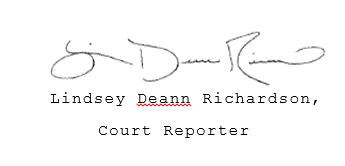 12	CERTIFICATE3I hereby certify that the foregoing proceedings,hearing held before Chair Lehman was reported by me on5/25/2017 and I Lindsey Deann Richardson read thistranscript and that I attest that this transcript is atrue and accurate record of the proceeding. 9101112131415161718192021222324251INDEX23OPENING REMARKS4By Megan Lehman6- 125TESTIMONY